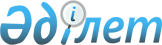 Ақжайық аудандық мәслихатының 2021 жылғы 15 қазандағы № 8-2 "Ақжайық ауданында мүгедектер қатарындағы кемтар балаларды жеке оқыту жоспары бойынша үйде оқытуға жұмсаған шығындарын өндіріп алу тәртібі мен мөлшерін айқындау туралы" шешіміне өзгеріс енгізу туралыБатыс Қазақстан облысы Ақжайық аудандық мәслихатының 2022 жылғы 25 қарашадағы № 21-2 шешімі. Қазақстан Республикасының Әділет министрлігінде 2022 жылғы 28 қарашада № 30747 болып тіркелді
      Ақжайық аудандық мәслихаты ШЕШТІ:
      1. Ақжайық аудандық мәслихатының 2021 жылғы 15 қазандағы № 8-2 "Ақжайық ауданында мүгедектер қатарындағы кемтар балаларды жеке оқыту жоспары бойынша үйде оқытуға жұмсаған шығындарын өндіріп алу тәртібі мен мөлшерін айқындау туралы" шешіміне (Нормативтік құқықтық актілерді мемлекеттік тіркеу тізілімінде № 24940 болып тіркелген) мынадай өзгерістер енгізілсін: 
      көрсетілген шешімнің тақырыбы жаңа редакцияда жазылсын:
      "Ақжайық ауданында мүгедектігі бар балалар қатарындағы кемтар балаларды жеке оқыту жоспары бойынша үйде оқытуға жұмсаған шығындарын өндіріп алу тәртібі мен мөлшерін айқындау туралы";
      көрсетілген шешімнің 1 - тармағы жаңа редакцияда жазылсын:
      "1. Ақжайық ауданында мүгедектігі бар балалар қатарындағы кемтар балаларды жеке оқыту жоспары бойынша үйде оқытуға жұмсаған шығындарын өндіріп алу тәртібі мен мөлшері, осы шешімнің 1 - қосымшасына сәйкес айқындалсын.";
      көрсетілген шешімнің 1 – қосымшасы осы шешімнің қосымшасына сәйкес жаңа редакцияда жазылсын.
      2. Осы шешім оның алғашқы ресми жарияланған күнінен кейін күнтізбелік он күн өткен соң қолданысқа енгізіледі. Ақжайық ауданында мүгедектегі бар балалар қатарындағы кемтар балаларды жеке оқыту жоспары бойынша үйде оқытуға жұмсаған шығындарын өндіріп алу тәртібі мен мөлшері
      1. Осы Ақжайық ауданында мүгедектігі бар балалар қатарындағы кемтар балаларды жеке оқыту жоспары бойынша үйде оқытуға жұмсаған шығындарын өндіріп алу тәртібі мен мөлшері Қазақстан Республикасының Еңбек және халықты әлеуметтік қорғау министрінің 2021 жылғы 25 наурыздағы № 84 "Әлеуметтік-еңбек саласында мемлекеттік қызметтерді көрсетудің кейбір мәселелері туралы" бұйрығымен бекітілген "Мүгедек балаларды үйде оқытуға жұмсалған шығындарды өтеу" (Нормативтік құқықтық актілерді мемлекеттік тіркеу тізілімінде № 22394 болып тіркелген) мемлекеттік қызметін көрсету қағидаларына (әрі қарай–шығындарды өтеу қағидалары) сәйкес әзірленді.
      2. Мүгедектегі бар балалар қатарындағы кемтар балаларды жеке оқыту жоспары бойынша үйде оқытуға жұмсаған шығындарды өндіріп алу (бұдан әрі-оқытуға жұмсаған шығындарын өндіріп алу) мүгедектер қатарындағы кемтар балаларды үйде оқу фактісін растайтын оқу орнының анықтамасы негізінде "Ақжайық аудандық жұмыспен қамту және әлеуметтік бағдарламалар бөлімі" мемлекеттік мекемесімен жүзеге асырылады.
      3. Үйде оқытуға жұмсаған шығындарын өндіріп алу (толық мемлекеттің қамтамасыз етуіндегі мүгедектігі бар балалардан және оларға қатысты ата-аналары ата-ана құқығынан айырылған мүгедектігі бар балалардан басқа) үйде оқытылатын мүгедектігі бар балалардың ата-анасының біреуіне немесе өзге де заңды өкілдеріне отбасының табысына қарамастан беріледі.
      4. Оқытуға жұмсаған шығындарын өндіріп алу психологиялық-медициналық-педагогикалық консультацияның қорытындысында белгіленген мерзім аяқталғанға дейін өтініш берген айдан бастап жүргізіледі.
      5. Шығындарды тоқтатуға әкеп соққан жағдайлар бар болғанда (мүгедектігі бар балалардың он сегіз жасқа толуы, мүгедектік мерзімінің аяқталуы, мүгедектігі бар балалардың мемлекеттік мекемелерде оқып жатқан кезеңі, мүгедектігі бар балалардың қайтыс болуы) төлемдер тиісті жағдайлар туындағаннан кейінгі айдан бастап тоқтатылады.
      6. Мүгедектігі бар балалар қатарындағы кемтар балаларды жеке оқыту жоспары бойынша үйде оқытуға жұмсаған шығындарын өндіріп алу үшін қажетті құжаттар тізбесі шығындарды өтеу қағидаларының 3-қосымшасына сәйкес ұсынылады, ал қандастар үшін қандас куәлігі-жеке бастың идентификациясы.
      7. Мүгедектігі бар балалар қатарындағы кемтар балаларды жеке оқыту жоспары бойынша үйде оқытуға жұмсаған шығындарын өндіріп алу мөлшері әр мүгедектігі бар балаға үш айлық есептік көрсеткішке тең.
      8. Үйде оқытуға жұмсаған шығындарды өтемеу негіздері шығындарды өтеу қағидаларының 3-қосымшасының тоғызыншы жолында көзделген.
					© 2012. Қазақстан Республикасы Әділет министрлігінің «Қазақстан Республикасының Заңнама және құқықтық ақпарат институты» ШЖҚ РМК
				
      Ақжайық аудандық маслихат хатшысы

С. Сиражев
Ақжайық аудандық 
мәслихатының 2021 жылғы 
15 қазандағы № 8-2 шешіміне 
1 – қосымшаАқжайық аудандық 
мәслихатының 2022 жылғы 
25 қарашадағы № 21-2 шешіміне 
қосымша 